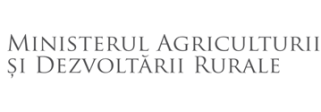 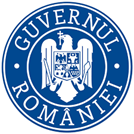 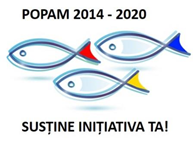 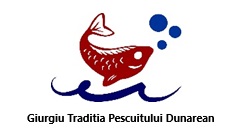 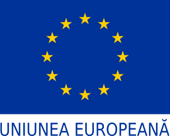 ASOCIATIA  GIURGIU TRADITIA  PESCUITULUI DUNAREANSediu social: B-dul. Mihai Viteazu , nr. 4, bl.B1, etaj 4, camera 12,  GiurgiuPunct de lucru: Str. Mircea cel Bătrân nr. 21Tel: 0722143087;  e-mail: glgiurgiu@gmail.comAPEL DE SELECTIE A CERERILOR DE FINANTAREData publicări: 06.07.2018, ora 8.00Data limită de depunere a proiectelor 28.12.2018, ora 16.00Locul primirii proiectelor este punctul de lucru al Asociației “Giurgiu – Traditia Pescuitului Dunarean”, Str. Mircea cel Batran nr. 21, de luni până vineri între 16:30-19:30Fondul disponibil pentru :Măsura 1 – Diversificarea activităților și sprijinirea comunităților pescărești, crearea de valoare adăugată și de locuri de muncă în teritoriul FLAG: 900.000,00 Euro / 4.012.650,00 lei     Măsura 2 – Promovarea zonei și a produselor pescărești din teritoriul FLAG: 400.000 Euro/ 1.783.400 LEIDocumentele care vor fi atasate Cererii de finanţare sunt : Pentru Măsura 1 : Pentru Măsura 2 :Eligibilitatea solicitantului pentru Măsura 1 :  Solicitanții eligibili în vederea acordării sprijinului financiar nerambursabil acordat prin Măsura 1 - Diversificarea activităților și sprijinirea comunităților pescărești, crearea de valoare adăugată și de locuri de muncă în teritoriul FLAG sunt:Persoana fizică autorizată (înființată în baza OUG nr. 44/2008, cu modificările și completările ulterioare); Întreprinderi individuale (înființate în baza OUG nr. 44/2008, cu modificările și completările ulterioare); Întreprinderi familiale (înființate în baza OUG nr. 44/2008, cu modificările și completările ulterioare); IMM–uri înființate în baza Legii nr. 31/ 1990 republicată, cu modificările și completările ulterioare); Organisme de drept public - autoritate publică sau instituție publică; Regii Autonome;Organizații neguvernamentale înființate în baza OG26/2000 cu completări și modificări; Institutii de invatamant superior acreditate (ex. universitati, etc) Asociații de pescari, organizații de producători, asociații de organizații de producători sau organizații interprofesionale;În cazul investițiilor realizate de către pescari/acvacultori și familiile acestora(soti/sotii/copii) ca activități ocupaționale alternative în vederea completării/diversificării veniturilor (activități educative, turistice, economice etc, altele decât cele privind pescuitul și acvacultură) etc, solicitantii eligibili pot fi si persoanele fizice (soti/sotii/copii) ai pescarilor comerciali si/sau acvacultori, constituite in formele juridice mentionate mai sus. În cazul proiectelor care se încadrează în schema de minimis, activităţile trebuie să se regăseasca în lista codurilor CAEN eligibile în cadrul Măsurii 1, anexa – Lista codurilor Caen.Pentru a fi eligibili in vederea obtinerii finantatrii solicitantii trebuie  sa indeplineasca urmatoarele urmatoarele conditii :Entitatile  care functioneaza in baza Legii nr.31/1990 , OUG nr. 26/2000, si OUG nr. 44/2008 se incadreaza in una din categoriile de mai jos :Microintreprindere =  au pana la  9  salariati si realizeaza o cifra de afaceri  anuala  <  de  2 mil euro sau detin active totale de pana la 2 mil de euro , echivalent in lei.Intreprindere mica  = au intre 10- 49  de salariati si realizeza o cifra de afaceri  anuala < de 10 mil de euro sau detin active totale de pana la 10  mil de euro , echivalent in lei .Intreprindere  mijlocie = au intre 50 – 249   de salariati si realizeza o cifra de afaceri  anuala < de 50 mil de euro sau detin active totale de pana la 50  mil de euro , echivalent in lei , sau detin active totale care nu depaseste echivalentul in lei a 43 mil euro.Intreprindere mare  = avand peste 250 si realizeaza o cifra de afaceri anuala > 50 mil . euro .Un solicitant nu este eligibil dacă în ultimele 24 de luni:
- a săvârșit o încălcare gravă în temeiul articolului 42 din Regulamentul (CE) nr. 1005/2008 al Consiliului (1) sau al articolului 90 alineatul (1) din Regulamentul (CE) nr. 1224/2009;- a fost implicat în operarea, gestionarea sau deținerea în proprietatea navelor de pescuit incluse pe lista de nave de pescuit INN a Uniunii, în conformitate cu articolul 40 alineatul (3) din Regulamentul (CE)  nr. 1005/2008 sau a navelor sub pavilionul țărilor identificate ca țări terțe necooperante, astfel cum este prevăzut la articolul 33 din  respectivul regulament.Eligibilitatea solicitantului pentru Măsura 2 :Solicitanții eligibili în vederea acordării sprijinului financiar nerambursabil acordat prin Măsurii 2 - Promovarea zonei și a produselor pescărești din teritoriul FLAG sunt:Persoana fizică autorizată (înființată în baza OUG nr. 44/2008, cu modificările și completările ulterioare); Întreprinderi individuale (înființate în baza OUG nr. 44/2008, cu modificările și completările ulterioare); Întreprinderi familiale (înființate în baza OUG nr. 44/2008, cu modificările și completările ulterioare); IMM–uri înființate în baza Legii nr. 31/ 1990 republicată, cu modificările și completările ulterioare);Organisme de drept public - autoritate publică sau instituție publică;Instituții publice/Regii autonome/Institutii de invatamant acreditate (ex.universitati, etc);Organizații neguvernamentale; Asociații de pescari, organizații de producători, asociații de organizații de producători sau organizații interprofesionale;     În cazul proiectelor care se încadrează în schema de minimis, activităţile trebuie să se regăseasca în lista codurilor CAEN eligibile în cadrul Măsurii , anexa – Lista codurilor Caen.Pentru a fi eligibili in vederea obtinerii finantatrii solicitantii trebuie  sa indeplineasca urmatoarele urmatoarele conditii :Entitatile  care functioneaza in baza Legii nr.31/1990 , OUG nr. 26/2000, si OUG nr. 44/2008 se incadreaza in una din categoriile de mai jos :Microintreprindere =  au pana la  9  salariati si realizeaza o cifra de afaceri  anuala  <  de  2 mil euro sau detin active totale de pana la 2 mil de euro , echivalent in lei.Intreprindere mica  = au intre 10- 49  de salariati si realizeza o cifra de afaceri  anuala < de 10 mil de euro sau detin active totale de pana la 10  mil de euro , echivalent in lei .Intreprindere  mijlocie = au intre 50 – 249   de salariati si realizeza o cifra de afaceri  anuala < de 50 mil de euro sau detin active totale de pana la 50  mil de euro , echivalent in lei , sau detin active totale care nu depaseste echivalentul in lei a 43 mil euro.Intreprindere mare  = avand peste 250 si realizeaza o cifra de afaceri anuala > 50 mil . euro .Un solicitant nu este eligibil dacă în ultimele 24 de luni:
- a săvârșit o încălcare gravă în temeiul articolului 42 din Regulamentul (CE) nr. 1005/2008 al Consiliului (1) sau al articolului 90 alineatul (1) din Regulamentul (CE) nr. 1224/2009;- a fost implicat în operarea, gestionarea sau deținerea în proprietatea navelor de pescuit incluse pe lista de nave de pescuit INN a Uniunii, în conformitate cu articolul 40 alineatul (3) din Regulamentul (CE)  nr. 1005/2008 sau a navelor sub pavilionul țărilor identificate ca țări terțe necooperante, astfel cum este prevăzut la articolul 33 din  respectivul regulament.Procedura de selecţie aplicată pentru Măsura 1 şi 2 : Procedura de selecție aplicată este depunere continua cu selecție lunară.Pentru selecţia Cererilor de finanțare, FLAG-ul  organizează sesiune de selecţie a Cererilor de finantare . Procedura de selecţie folosită de FLAG  respecta principiul egalitatii de sanse,  iar competiţia între candidaţi se va asigura respectand întocmai criteriile de selecție .	Pregătirea cadrului pentru lansarea apelului de selecție al Cererilor de finanțare se va efectua de către : Președinte, Manager și Echipa Tehnică a FLAG. Conflictul de interese este evitat prin faptul că reprezentantul partenerului în Comisia de Selecție, care într-o anumită problemă supusă unei hotărâri a acesteia este interesat personal sau prin soţul său, ascendenţii sau descendenţii săi, rudele în linie colaterală sau afinii săi până la gradul al patrulea inclusiv, nu va putea lua parte la deliberare şi nici la vot, sub sancţiunea de daune interese şi a nulităţii votului personal.Un membru al Comisiei de selecţie, precum și al Comisiei de contestații care are un interes asupra unei Cereri de finanțare nu va participa şi nu va solicita informaţii privind selecţia Cererii de finanțare. Informarea și animarea în teritoriu se va face prin furnizarea de pliante şi broşuri în zona FLAG Giurgiu – Tradiţia Pescuitului Dunărean, materiale ce vor permite celor interesaţi să se documenteze cu privire la: sesiunile ce urmează să fie deschise de către FLAG, condiţiile generale pe care trebuie să le îndeplinească solicitanţii pentru a putea accesa sursele de finanţare disponibile, datele estimative de deschidere/închidere a sesiunilor de depunere a  cererilor de finanțare. De asemenea, aceste informaţii vor fi puse la dispoziţia potenţialilor solicitanţi la sediul FLAG-ului  şi prin intermediul Mass-Mediei locale. Comisia de selecție se va întrunii lunar sau ori de cate ori este nevoie la sediul FLAG. Rezultatele selecției vor fi afișate la sediul FLAG și comunicate prin notificare scrisă fiecarui beneficiar la adresa de corespondență specificată de aceștia in Cererea de finanțare.Criterii de selecție pentru Măsura 1: Criterii de selecție pentru Măsura 2:Data si modul de anunţare al rezultatelor pentru Măsurile 1 şi 2 :Anuntarea rezultatelor se va face prin notificare trimisa beneficiarilor si prin afisare la sediul FLAG.Datele de contact ale FLAG unde solicitanţii pot obţine informaţii detaliate:Sediul social: Giurgiu, bld.. Mihai Viteazul, nr. 4, bl. B1, et. 4, camera 12; Punct de lucru: Giurgiu, Str. Mircea cel Batran nr. 21, Telefon 0722143087, e-mail glgiurgiu@gmail.com, site: www.flag-giurgiu.ro           FLAG Giurgiu – Tradiția Pescuitului Dunărean vă stă la dispoziţie de luni până vineri între orele 16.30 şi 18.30 pentru a vă acorda informaţii privind Programul Operaţional pentru Pescuit 2014-2023.          Experţii FLAG  vă pot acorda, pe loc sau în termenul legal (maxim 30 de zile), orice informaţie necesară în demersul dumneavoastră pentru accesarea fondurilor europene. Însă, nu uitaţi că experţii FLAG  nu au voie să vă acorde consultanţă privind realizarea proiectului.          Echipa FLAG  vă poate ajuta ori de câte ori aveţi o plângere, o reclamaţie sau o petiţie privind o situaţie care intră în aria de competenţă a FLAG Giurgiu – Tradiția Pescuitului Dunărean.Calendar estimativ de lansare a sesiunilor de depunere pentru anul 2018Formular Cerere de finanțare împreună cu: Anexa A - Declarație de angajament; Anexa A.1 – Declaraţie acces public la rezultateAnexa B - Declaraţie pe propria răspundere privind evitarea dublei finanțăriAnexa C - Declaraţia de eligibilitateAnexa D - Declaraţia privind respectarea principiului egalităţii de şanseAnexa E - Declarația privind admisibilitatea cereriiAnexa F - Declarație privind nedeductibilitatea TVAAnexa G - Declaraţie privind încadrarea întreprinderii în categoria IMM, după cazAnexa G1 – Declaraţie pe proprie raspundere privind ajutoarele de minimisAnexa G2 - Declaratie privind neincadrarea in intreprindere in dificultate	Anexa H - Bugetul indicativ al proiectului (pentru proiecte cu investitii)Anexa H1 – Bugetul indicativ al proiectului (pentru proiecte fără investiții)Anexele G1 si G2 se vor completa doar de catre acei beneficiari care se incadreaza in schema de minimis. Intreprinderile încadrate ca SIEG nu vor completa si depune Anexa G.Pentru solicitanții privați:În cazul proiectelor cu construcții montaj se vor depune:- Studiul de fezabilitate privati conform HG 907/2016 (Anexa 3.1), însoțit de Anexe financiare (după machetele în format word și excel – Anexa 4,) întocmită conform Anexei 4A – Precizarea ipotezelor care au stat la baza întocmirii proiecțiilor financiare;În cazul proiectelor fără lucrări de construcții montaj se va depune- Memoriul justificativ privați (Anexa 3A), însoțit de Anexe financiare (după machetele în format word și excel – Anexa 4) întocmită conform Anexei 4A – Precizarea ipotezelor care au stat la baza întocmirii proiecțiilor financiare;Pentru solicitanții publici se vor depune- Studiul de fezabilitate însoțit de devizul general şi devizele pe obiect ale investiţiei întocmite conform HG 907/2016 în cazul proiectelor cu lucrări de construcţii-montaj (Anexa 3); sau- Documentaţia de avizare a lucrărilor de intervenţii însoţită de devizul general şi devizele pe obiect ale investiţiei întocmite conform HG 907/2016, în cazul proiectelor ce prevăd intervenţii la construcţiile existente; (Anexa 3);sau‐ Studiul de fezabilitate completat cu elementele specifice din documentaţia de avizare a lucrărilor de intervenţii, însoţit de devizul general şi devizele pe obiect ale investiţiei întocmite conform HG 907/2016 în cazul obiectivelor mixte de investiţii, după caz, (Anexa 3).- În cazul proiectelor fără construcții montaj se va depune memoriul justificativ (Anexa  3B)3.1 Documente doveditoare pentru initierea demersurilor in vederea obtinerii:- actului administrativ al autorităţii competente pentru protecţia mediului- avizelor, acordurilor necesare investitiei, dupa caz(A se vedea Anexele 3 si 3.1 aferente ghidurilor solicitantului). In conformitate cu capitolul 6 din SF si capitolul 7 din DALI, solicitantii (publici si privati) care vizeaza investitii cu constructii – montaj trebuie sa aiba in vedere obtinerea de documente de urbanism, acorduri si avize conforme. *Excepție -  pentru proiectele de tipul - creșterea accesului pescarilor comerciali la acțiuni de învățare pe tot parcursul vieții (cursuri de prim ajutor, antreprenoriat, gastronomie etc) evaluarea se face in baza cererii de finanțare (nu se vor depune documentele aferente punctelor 2 si 3). 4. Documentele statutare4.1. IMM-uri, P.F.A., Î.I, Î. F:Certificatul constatator si furnizare informații extinse, emis de Oficiul Registrului Comerțului, eliberat cu maxim 30 de zile înainte de înregistrarea Cererii de finanțare4.2. Unități administrativ teritoriale:Hotărârea  Consiliului  Județean/Consiliului  Local  de  constituire,  sentinţa  de  validare  a  reprezentantului  legal  a  autorităţii  administraţiei  publice locale4.3. Instituții publice/Regii autonome:        - Actele juridice de constituire. 4.4  Pentru ONG/Asociații:Extras complet din Registrul asociațiilor și fundațiilor pentru Asociațiile/ONG-urile înființate conform OG nr. 26/2000, în original, emis cu cel mult 30 de zile înainte de data înregistrării Cererii de finanțare Act constitutiv, împreună cu toate modificările rezultate din hotărârile Adunării generale și ale actelor adiționale, unde este cazul; Statut împreună cu toate modificările rezultate din hotărârile Adunării generale și ale actelor adiționale, unde este cazul; *Se recomandă anexarea la Cererea de finanțare a unui act constitutiv consolidat (care cuprinde toate modificările efectuate de la înființarea solicitantului, până la depunerea cererii de finanțare). Informațiile din Actul constitutiv consolidat/Actul constitutiv împreună cu toate modificările acestuia, trebuie să corespundă cu informațiile stipulate în Extrasul complet din Registrul asociațiilor și fundațiilorPentru organizațiile de producători/asociatii de pescari din domeniul pescuitului comercial: se va prezenta un document de recunoaștere -     Pentru entitatile de tip organizaţii neguvernamentale infiintate in baza altor acte normative se va prezenta actul juridic de infiintare in copie conform cu originalul precum si actul constitutiv si statutul asa cum este mentionat mai sus, acolo unde este cazul.4.5 Pescari autorizați precum și/ sau soț/ soție/ copii ai acestora, care sunt constituiți într-o formă juridică (societate, P.F.A., Î.F., I.I., etc.):autorizație de pescuit comercial valabilă la data depunerii pentru solicitant sau membru de familiepermis de pescuit comercial valabil pentru solicitant sau membru de familiecertificatul constatator complet emis de Oficiul Registrului Comerţului, eliberat cu maxim 30 de zile înainte de înregistrarea Cererii de finanțare, din care să reiasă autorizarea codului CAEN al activității propuse prin proiect4.6. Persoanele fizice care lucrează în sectorul pescuitului/ acvaculturii precum și/ sau soț/ soție/ copii ai acestora și care sunt constituite într-o formă juridică (societate, P.F.A., I.F., etc.): ORI SUNT ANGAJATI ORI SUNT PFA???contract de muncă  înregistrat în Revisal din care să rezulte calitatea de lucrator în sectorul pescuitului/ acvaculturiicertificatul constatator complet emis de Oficiul Registrului Comerţului, eliberat cu maxim 30 de zile înainte de înregistrarea Cererii de finanţare din care să reiasă autorizarea codului CAEN al activității propuse prin proiectautorizație de funcționare valabilă la data depunerii cererii de finanțare, din partea  angajatorului, din care să reiasă că societatea activează în sectorul pescuitului/ acvaculturii4.7  Pentru soț/ soție/ copii ai pescarilor comerciali/ lucratori din sectorul pescuitului/ acvaculturii se vor prezenta in copie conform cu originalul acte de stare civilă (certificate de naștere/ certificate de casatorie)5. SITUATII FINANCIARE ALE anului precedent depunerii cererii de finanțare însoțit de contul de profit și pierdere înregistrat la Administrația Fiscală/dovadă (recipisă) transmitere online, după caz, sau contul de rezultat patrimonial. Solicitantul nu trebuie sa înregistreze pierderi.sau Declarația de inactivitate înregistrată la Administraţia Financiară în cazul solicitanţilor care nu au desfășurat activitate în anul anterior depunerii Cererii de finanțare. Se vor accepta CAPITALURI NEGATIVE  în cazul în care solicitantul face dovada că situația provine în urma unui proces investițional pentru implementarea unui proiect prin fonduri europene sau proiect finanțat exclusiv din surse proprii sau a suferit din cauza calamităților în ultimii 2 ani, precedenți depunerii Cererii de finanțare. În cazul (capitaluri negative) se vor prezenta copiile Proceselor verbale de calamitate pe ultimii 2 ani (eliberate de organismele abilitate, ex. Comitetul local pentru situații de urgență)  sau documente justificative privind procesul investițional.*Organismele de drept public și solicitanții înființați în anul depunerii Cererii de finanțare nu vor prezenta documentele mai sus menționate.6. Declaraţia specială privind veniturile realizate în anul anterior depunerii Cererii de finanțare  înregistrată la Administraţia Financiară conform legislaţiei în vigoare - pentru persoane fizice autorizate (PFA)/ întreprinderi individuale / întreprinderi familiale (Declarația 200/221).7. Actele/documentele prin care s-a dobândit dreptul de proprietate asupra activelor pe care se fac investițiilesau Copie legalizată a Contractului de închiriere, superficie sau concesiune, din care să rezulte dreptul de folosință asupra clădirilor/terenului/luciu de apă pentru minim 8 ani (cei 8 ani vor acoperi perioada de timp de la momentul încheierii contractului si până la finalizarea monitorizării) în care este stipulat acordul proprietarului/administratorului cu privire la realizarea investiției, după caz sauInventarul  bunurilor ce aparțin domeniului  public  al comunei / comunelor / municipiul / consiliului județean, întocmit conform legislației în vigoare privind proprietatea publică și regimul juridic al acesteia, atestatprin Hotărâre a Guvernului şi publicat în Monitorul Oficial al României (copie după Monitorul Oficial) – pentru instituții publice8. Extrase de carte funciară pentru informare de  data recenta emise cu maxim 30 de zile înainte de depunerea Cererii de finanțare, din care să rezulte că terenurile și imobilele trebuie să fie libere de orice sarcini/interdicții ce afectează implementarea operațiunii și să nu facă obiectul unor litigii având ca obiect dreptul invocat de către potențialul solicitant, aflate în curs de soluționare la instanțele judecătorești, la momentul depunerii Cererii de finanțare * Pentru proiectele care includ doar servicii, dotări și lucrări de construcție ce nu se supun autorizării nu se solicită extras de carte funciară.**Pentru proiectele care prevăd contribuție în natură, se vor prezenta extrase de carte funciară, din care să rezulte că terenurile și imobilele trebuie să fie libere de orice sarcini/interdicții ce afectează implementarea operațiunii și să nu facă obiectul unor litigii având ca obiect dreptul invocat de către potențialul solicitant, aflate în curs de soluționare la instanțele judecătorești, la momentul depunerii cererii de finanțare.9. Copia actului de identitate pentru responsabilul legal de proiect. (se verifică conținutul și valabilitatea documentelor)10. Hotărârea Adunării Generale a Asociaţilor /Hotararea Consiliului Local/Județean/ Decizie asociat unic sau Hotărârea pentru persoane fizice autorizate / întreprinderi individuale / membrilor întreprinderii familiale, privind aprobarea investiţiei, emisă conform actelor constitutive ale solicitantului11. Raportul de evaluare întocmit de un expert autorizat ANEVAR, independent de solicitant, privind valoarea de piață a terenului/imobilelor care se doresc a fi achiziționate în cadrul proiectului (întocmit cu cel mult șase luni înaintea depunerii Cererii de finanțare), după caz12. Raportul de evaluare întocmit de un expert autorizat ANEVAR, independent de solicitant, privind valoarea de piața a aportului în natură adus conform art. 69, alin. 1 din Regulamentul (UE) nr. 1303/2013 (întocmit cu cel mult șase luni înaintea depunerii Cererii de finanțare), după caz13. Raportul de expertiza tehnică de specialitate asupra construcțiilor existente  - în cazul intervențiilor asupra construcțiilor existente14. Certificat de urbanism, în termen de valabilitate, pentru proiecte care prevăd construcții - în copie cu mențiunea “Conform cu originalul” - dacă este cazul15. Pentru echipa de management a proiectului (manager de proiect, responsabil financiar, expert) se vor prezenta următoarele documente: CV-ul în original- model EUROPASS însoțit de Diplome de studii / Diplome de calificare/specializare/ Copie după Contract de muncă/Adeverință de vechime, în copie conformă cu originalul - după caz Pentru activități de management externalizate se vor menționa in CF criteriile după care va fi selectat consultantul/expertul si atribuțiile pe care le va îndeplini si care nu se vor suprapune cu cele ale managerului de proiect, daca acesta din urma face parte din structura solicitantului.16. Mandatul de reprezentare, pentru împuternicit, autentificat prin notariat (duplicatul eliberat de notar), clar și explicit în ceea ce privește perioada și activitățile pentru care este dată împuternicirea, după caz17. Cazierul judiciar al solicitantului                       18. Alte documente justificative, după caz (de ex., - raport de expertiză emis de către experții tehnici și/sau consilierii de proprietate industrială/intelectuală atestați de către OSIM - Oficiul de Stat pentru Invenții și Mărci și/sau de către Ministerul de Justiție din care sa rezulte că proiectul prezintă caracteristici inovatoare la nivel local, atunci cand se solicită o intensitate a ajutorului public de până la 90%)19. Declaraţie pe proprie răspundere a aplicantului prin care se angajează sa asigure accesul publicului la rezultatele proiectului în vederea încadrării în unul dintre criteriile: (beneficiar colectiv, interes colectiv, proiectul are caracteristici inovatoare la nivel local)Formular Cerere de finanțare împreună cu: Anexa A – Declarație de angajament;Anexa A.1 – Declaraţie acces public la rezultateAnexa B – Declaraţie pe propria răspundere privind evitarea dublei finanțăriAnexa C – Declaraţia de eligibilitateAnexa D – Declaraţia privind respectarea principiului egalităţii de şanseAnexa E – Declarația privind admisibilitatea cereriiAnexa F – Declarație privind nedeductibilitatea TVAAnexa G – Declaraţie privind încadrarea întreprinderii în categoria IMM, după cazAnexa G1 – Declaraţie pe proprie raspundere privind ajutoarele de minimisAnexa G2 - Declaratie privind neincadrarea in intreprindere in dificultate 	Anexa H 1- Bugetul indicativ al proiectului	Anexele G1 si G2 se vor completa doar de catre acei beneficiari care se incadreaza in schema de minimis. Intreprinderile încadrate ca SIEG nu vor completa si depune Anexa G.2. Documentele statutare2.1. IMM-uri, P.F.A., Î.I, Î. F:Certificatul constatator si furnizare informații extinse, emis de Oficiul Registrului Comerțului, eliberat cu maxim 30 de zile înainte de înregistrarea Cererii de finanțare2.2. Unități administrativ teritoriale:Hotărârea  Consiliului  Județean/Consiliului  Local  de  constituire,  sentinţa  de  validare  a  reprezentantului  legal  a  autorităţii  administraţiei  publice locale2.3. Instituții publice/Regii autonome/Institutii de invatamant acreditate (ex universitati, etc):        - Actele juridice de constituire.conform legislatiei in vigoare.. 2.4  Pentru ONG/Asociații:Extras complet din Registrul asociațiilor și fundațiilor pentru Asociațiile/ONG-urile înființate conform OG nr. 26/2000, în original, emis cu cel mult 30 de zile înainte de data înregistrării Cererii de finanțare – în originalAct constitutiv, împreună cu toate modificările rezultate din hotărârile Adunării generale și ale actelor adiționale, unde este cazul; Statut împreună cu toate modificările rezultate din hotărârile Adunării generale și ale actelor adiționale, unde este cazul; *Se recomandă anexarea la Cererea de finanțare a unui act constitutiv consolidat (care cuprinde toate modificările efectuate de la înființarea solicitantului, până la depunerea cererii de finanțare). Informațiile din Actul constitutiv consolidat/Actul constitutiv împreună cu toate modificările acestuia, trebuie să corespundă cu informațiile stipulate în Extrasul complet din Registrul asociațiilor și fundațiilorPentru organizațiile de producători din domeniul pescuitului comercial: se va prezenta și Avizul de recunoaștere emis conform Ordinului 772/2007 cu modificările și completările ulterioare – în copie conformă cu originalulPentru entitatile de tip organizaţii neguvernamentale infiintate in baza altor acte normative se va prezenta actul juridic de infiintare in copie conform cu originalul precum si actul constitutiv si statutul asa cum este mentionat mai sus, acolo unde este cazul.2.5 Pescari autorizați care sunt constituiți într-o formă juridică (societate, P.F.A., Î.F., I.I., etc.):autorizație de pescuit comercial valabilă la data depunerii pentru solicitant sau membru de familiecertificatul constatator complet emis de Oficiul Registrului Comerţului, eliberat cu maxim 30 de zile înainte de înregistrarea Cererii de finanțare2.6. Persoanele fizice care lucrează în sectorul pescuitului/acvaculturii și care sunt constituite într-o formă juridică (societate, P.F.A., I.F., etc.):contract de muncă  înregistrat în Revisal; certificatul constatator complet emis de Oficiul Registrului Comerţului, eliberat cu maxim 30 de zile înainte de înregistrarea Cererii de finanţareautorizație de funcționare valabilă la data depunerii cererii de finanțare, din partea  angajatorului, din care să reiasă că societatea activează în sectorul pescuitului3. Bilanțul anului precedent depunerii cererii de finanțare însoțit de contul de profit și pierdere înregistrat la Administrația Fiscală/dovadă (recipisă) transmitere online, după caz, sau contul de rezultat patrimonial. Solicitantul nu trebuie sa înregistreze pierderi.sau Declarația de inactivitate înregistrată la Administraţia Financiară în cazul solicitanţilor care nu au desfășurat activitate în anul anterior depunerii Cererii de finanțare. Se vor accepta bilanțuri negative în cazul în care solicitantul face dovada că situația provine în urma unui proces investițional pentru implementarea unui proiect prin fonduri europene sau proiect finanțat exclusiv din surse proprii sau a suferit din cauza calamităților în ultimii 2 ani, precedenți depunerii Cererii de finanțare. În cazul bilanțurilor negative (capitaluri negative) se vor prezenta copiile Proceselor verbale de calamitate pe ultimii 2 ani (eliberate de organismele abilitate, ex. Comitetul local pentru situații de urgență)  sau documente justificative privind procesul investițional.*Organismele de drept public, instituțiile de învățământ și solicitanții înființați în anul depunerii Cererii de finanțare nu vor prezenta documentele mai sus menționate.4. Declaraţia specială privind veniturile realizate în anul anterior depunerii Cererii de finanțare  înregistrată la Administraţia Financiară conform legislaţiei în vigoare - pentru persoane fizice autorizate (PFA)/ întreprinderi individuale / întreprinderi familiale (Declarația 200/221).5. Copia actului de identitate pentru responsabilul legal de proiect. (se verifică conținutul și valabilitatea documentelor)6. Hotărârea Adunării Generale a Asociaţilor /Hotararea Consiliului Local/Județean/ Decizie asociat unic sau Hotărârea pentru persoane fizice autorizate / întreprinderi individuale / membrilor întreprinderii familiale, privind aprobarea investiţiei, emisă conform actelor constitutive ale solicitantului7. Pentru echipa de management a proiectului (manager de proiect, responsabil financiar, expert) se vor prezenta următoarele documente: CV-ul în original- model EUROPASS însoțit de Diplome de studii / Diplome de calificare/specializare/ Copie după Contract de muncă/Adeverință de vechime, în copie conformă cu originalul - după caz Pentru activități de management externalizate se vor menționa in CF criteriile după care va fi selectat consultantul/expertul si atribuțiile pe care le va îndeplini si care nu se vor suprapune cu cele ale managerului de proiect, daca acesta din urma face parte din structura solicitantului.8. Mandatul de reprezentare, pentru împuternicit, autentificat prin notariat (duplicatul eliberat de notar), clar și explicit în ceea ce privește perioada și activitățile pentru care este dată împuternicirea, după caz9. Cazierul judiciar al solicitantului10. Declaraţie pe proprie răspundere a aplicantului prin care se angajează sa asigure accesul publicului la rezultatele proiectului în vederea încadrării în unul dintre criteriile: (beneficiar colectiv, interes colectiv, proiectul are caracteristici inovatoare la nivel local)Nr.crtCRITERII/ SUBCRITERIIPUNCTAJ MAXIM1.Contribuția proiectului la realizarea obiectivelor specifice ale măsurii421.a. diversificarea activităților pentru pescari/acvacultori și familiile acestora ca activități ocupaționale alternative în vederea completării/diversificării veniturilor (activități educative, turistice, economice etc. altele decât cele privind pescuitul și acvacultură)101.b.îmbunătățirea accesibilității zonelor de pescuit, amenajarea de adăposturi pescărești și de puncte de acostare, puncte de prim ajutor, îmbunătățirea serviciilor tehnice/de sănătate etc. specifice pescuitului comercial și sportiv etc.71.c. amenajarea în scop economic și/sau turistic și/sau de agrement în infrastructura (restaurante, cherhanale etc) din zonele de pescuit, de acvacultură, a acumulărilor de apă, a zonelor limitrofe acumulărilor de apă și apelor curgătoare101.d. îmbunătățirea calității, promovării și a inovării produselor/tehnologiilor/ sistemelor/serviciilor etc din domeniul pescuitului, acvaculturii și a activităților conexe acestora, inclusiv la nivelul prelucrării și al comercializării din domeniul pescuitului și acvaculturii51.e.investiții în infrastructura pentru înmulțire/creștere/procesare/prelucrare și comercializare pește/produse din pește etc.51.f. creșterea accesului pescarilor comerciali la acțiuni de învățare pe tot parcursul vieții (cursuri de prim ajutor, antreprenoriat, gastronomie etc.)52.Crearea de noi locuri de muncă sau menţinerea locurilor de muncă existente:352.Crearea de noi locuri de muncă252.a.   ≥3 noi locuri de muncă ENI;252.b.  2 noi locuri de muncă ENI;202.c.  1loc nou de muncă ENI;152.II.	Menținerea locurilor de muncă existente102.a.  ≥ 3locuride muncă existente;102.b.   2 locuri de muncă existente;62.c. 1 loc de munca menținut.5 3.Contribuția solicitantului la valoarea cheltuielilor eligibile15 3.a.  Pentru o contribuție >10% sau > 50%, după caz15 3.b.  Pentru o contribuție egala cu 0%sau 10% sau 50%, după caz04.Contribuția proiectului la respectarea principiilor privind egalitatea de șanse și dezvoltare durabilă/ inovare84.Egalitatea de sanse54.a. Crearea de locuri de muncă pentru pescari comerciali cu vârsta peste 50 ani;54.b. Crearea de locuri de muncă pentru femei/ tineri până în 40 ani/ persoane cu dizabilități/ șomeri/ alte categorii defavorizate34.Dezvoltare durabila/ inovare34.Proiectul utilizează facilități/ tehnologii/ echipamente/ utilaje/ dotări cu caracter inovator la nivel local/ organizațional demonstrate prin documente emise de proiectant/ producători/ organisme de certificare/ proprietate industriala/ intelectuală/ alte organisme cu rol de cercetare-dezvoltare3PUNCTAJ TOTAL100Nr.crtCRITERII/ SUBCRITERIIPUNCTAJ MAXIM1Contribuția proiectului la realizarea obiectivelor specifice ale măsurii501a. punerea în valoare a patrimoniului cultural/natural, inclusiv a pescuitului, acvaculturii și a patrimoniului cultural maritim din zona de pescuit și acvacultură(târguri, expoziții, festivaluri, publicații etc cu specific pescăresc, alte acțiuni de promovare, campanii etc);251b.creșterea gradului de implicare a comunităților pescărești în dezvoltarea locală (creare de rețele, activități de cooperare, schimburi de experiențe/bune practici in teritoriul eligibil etc);151c.creșterea gradului de promovare a bunăstării sociale în cadrul comunității de pescuit și acvacultură (acțiuni de informare, prevenire si control a sănătății, organizare de burse de locuri de munca in comunitățile pescărești,etc)102.Menținerea locurilor de muncă existente:152.a.  >1loc de muncă existent;152.b. 1 loc de munca menținut.5 3.Contribuția solicitantului la valoarea cheltuielilor eligibile15 3.a.  Pentru o contribuție >10% sau > 50%, după caz15 3.b.  Pentru o contribuție egala cu 0% sau 10% sau 50%, după caz04.Cuprinderea teritoriala a acțiunilor proiectelor204.a. 8 ÷ 11 localități204.b. 3 ÷ 7 localități104.c. 2 localități5PUNCTAJ TOTAL100Denumirea MasuriiPerioada sesiunii de depunereAlocarea indicativa pe sesiune lei/euroMasura 1 Diversificarea activităților și sprijinirea comunităților pescărești, crearea de valoare adăugată și de locuri de muncă în teritoriul FLAG06.07.2018-28.12.2018900.000,00 Euro / 4.012.650,00 leiMasura 2 Promovarea zonei și a produselor pescărești din teritoriul FLAG06.07.2018-28.12.2018400.000 Euro/1.783.400 LEI